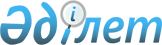 Қазақстан Республикасы Үкіметінің резервінен қаражат бөлу туралыҚазақстан Республикасы Үкіметінің 2014 жылғы 23 қазандағы № 1130 қаулысы

      «2014 – 2016 жылдарға арналған республикалық бюджет туралы» 2013 жылғы 3 желтоқсандағы Қазақстан Республикасының Заңына және «Бюджеттің атқарылуы және оған кассалық қызмет көрсету ережесін бекіту туралы» Қазақстан Республикасы Үкіметінің 2009 жылғы 26 ақпандағы № 220 қаулысына сәйкес Қазақстан Республикасының Үкіметі ҚАУЛЫ ЕТЕДІ:

      1. Қазақстан Республикасы Инвестициялар және даму министрлігіне 2014 жылға арналған республикалық бюджетте шұғыл шығындарға көзделген Қазақстан Республикасы Үкіметінің резервінен Бурабай ауданындағы «Щучинск-Николаевка» автомобиль жолын (0-28,7 км учаскесі) орташа жөндеуге нысаналы ағымдағы трансферттер түрінде Ақмола облысының әкімдігіне аудару үшін 225936000 (екі жүз жиырма бес миллион тоғыз жүз отыз алты мың) теңге сомасында қаражат бөлінсін.

      Ескерту. 1-тармақ жаңа редакцияда - ҚР Үкіметінің 19.12.2014 № 1348 қаулысымен.

      2. 

Қазақстан Республикасы Қаржы министрлігі бөлінген қаражаттың нысаналы пайдаланылуын бақылауды жүзеге асырсын.

      3. 

Осы қаулы қол қойылған күнінен бастап қолданысқа енгізіледі.
					© 2012. Қазақстан Республикасы Әділет министрлігінің «Қазақстан Республикасының Заңнама және құқықтық ақпарат институты» ШЖҚ РМК
				      Қазақстан Республикасының

      Премьер-Министрі К. Мәсімов